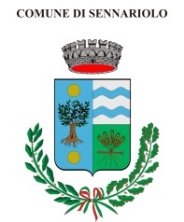 Dichiarazione stato di calamità naturale incendio 24 - 25 luglio 2021. Raccolta segnalazioni danniA seguito del violento incendio divampato sabato 24 e domenica 25 luglio 2021 nel territorio del Comune di SENNARIOLO − provocando danni diffusi alle attività produttive, alle aziende agrozootecniche, al patrimonio edilizio ed ai beni mobili − con Delibera di Giunta Comunale del 29/07/2021, è stato dichiarato, ai sensi dell'art. 2 della legge regionale n. 28 del 21/11/1985, lo stato di calamità naturale di tutto il territorio comunale.A fini ricognitori, in attesa che gli enti competenti effettuino le rispettive valutazioni di merito, è opportuno che il Comune attivi un monitoraggio dei danni subiti dai soggetti aventi interessi nelle aree percorse dall'incendio o comunque danneggiate dello stesso. Al fine di consentire le successive operazioni di catalogazione al Comune in tempi congrui, è necessario fissare un termine ultimo per la consegna delle segnalazioni.Pertanto, i soggetti interessati possono inoltrare la segnalazione del danno, tramite apposita dichiarazione. Per la stessa, si invita ad utilizzare la modulistica resa disponibile dal Comune (in allegato al presente avviso), compilando il modulo appropriato tra quelli allegati.Le segnalazioni dovranno pervenire al protocollo generale del Comune entro le ore 13 di martedi 10 Agosto 2021, secondo le seguenti modalità:- consegnando il modulo compilato in ogni sua parte e controfirmato, completo di documento di identità del richiedente ed eventuale documentazione fotografica a supporto della dichiarazione, a mano, all'ufficio protocollo del Comune, all'indirizzo: Comune di Sennariolo - Via Marconi 8
- inviando il modulo compilato in ogni sua parte e controfirmato, completo di documento di identità del richiedente ed eventuale documentazione a supporto della dichiarazione, via pec all'indirizzo: protocollosennariolo@pec.itSi precisa che le segnalazioni ricevute saranno utilizzate ai fini della ricognizione e non costituiscono riconoscimento automatico di eventuali contributi a carico della finanza pubblica per il ristoro dei danni subiti.